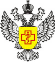 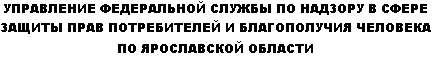 В Ярославской области стартует прививочная кампания против гриппа.Особенностью текущего эпидемического сезона будет одновременная циркуляция вирусов гриппа и новой коронавирусной инфекции, что повышает риски для здоровья населения.Для иммунизации населения применяются вакцины, содержащие актуальные для будущего эпидсезона штаммы вирусов гриппа, рекомендованные Всемирной организацией здравоохранения:· A/Guangdong-Maonan/SWL1536/ 2019(H1N1)pdm09;· A/Hong Kong/2671/2019 (H3N2);· B/Washington/02/2019 (B/Victoria lineage).Ранее указанные штаммы не имели активной циркуляции на территории Российской Федерации, именно поэтому профилактическая иммунизация необходима.В настоящее время Роспотребнадзором осуществляется мониторинг за иммунизацией населения против гриппа.Вакцинация будет проводиться во всех субъектах Российской Федерации. По состоянию на 27 августа текущего года в России привито от гриппа более 3,8 тыс. человек.Вакцинация против гриппа – это основной и самый эффективный способ профилактики заболевания. В этом году планируется охватить профилактическими прививками не менее 60% населения, а в группах риска – 75%. Особое внимание будет уделено детям, беременным женщинам, людям, имеющим хронические заболевания, лицам старше 60 лет и медицинским работникам, работникам сферы образования, транспорта и ЖКХ. Оптимальным временем проведения прививок против гриппа является период с сентября по ноябрь. Важно, чтобы иммунитет после проведенной прививки от гриппа успел сформироваться до начала эпидемического подъема заболеваемости. Управление Роспотребнадзора по Ярославской области ведет лабораторный мониторинг за циркуляцией ОРВИ и гриппа. На территории Ярославской области отмечается низкий уровень заболеваемости ОРВИ, обусловленный респираторными вирусами не гриппозной этиологии. (вирусами парагриппа, аденовирусами, РС-вирусами и др.).Ситуация на контроле  Управления Роспотребнадзора по Ярославской областиГрипп – симптомы и профилактикаГрипп – это инфекционное заболевание, возбудителем которого является вирусСимптомы гриппа: жар, озноб, усталость, головная боль, насморк или заложенность носа, кашель (боль или першение в горле), боль в мышцах и суставахВАЖНО!·         Самолечение при гриппе недопустимо. Поставить диагноз и назначить необходимое лечение должен врач.·         При температуре 38-39 градусов вызовите врача на дом·         Крайне опасно переносить грипп на ногах. Это может привести к тяжелым осложнениямЧто делать, если вы заболели:·         Оставайтесь дома·         Соблюдайте постельный режим·         Выполняйте все рекомендации лечащего врача·         При кашле или чихании прикрывайте нос и рот платком·         Принимайте лекарства вовремя·         Пейте как можно больше жидкости (горячий чай, клюквенный или брусничный морсы, щелочные минеральные воды)Как снизить риск заражения окружающих·         По возможности изолируйте больного в отдельной комнате·         Регулярно проветривайте помещение, где находится больной·         При уходе за больным используйте маскуКак защитить себя от гриппа·         Наиболее эффективное средство защиты от гриппа – своевременная вакцинация*·         Полноценно питайтесь, ведите здоровый образ жизни, высыпайтесь и занимайтесь физкультурой·         Мойте руки·         Промывайте нос·         Регулярно делайте влажную уборку помещений·         Регулярно проветривайте и увлажняйте воздух в помещении·         Используйте маски в общественных местах и в транспорте·         По возможности избегайте мест массового скопления людей·         Избегайте тесных контактов с людьми, которые имеют признаки заболевания (кашель, чихание)·         В случае появления заболевших гриппом в семье или рабочем коллективе — начинайте приём противовирусных препаратов с профилактической целью (по согласованию с врачом с учётом противопоказаний и согласно инструкции по применению препарата).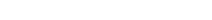 Адрес:150003, г. Ярославль, ул. Войнова, д. 1
Телефон: (4852)73-26-92; факс: (4852) 75-52-97.Электронная почтаИсточник информации: http://76.rospotrebnadzor.ru/newsprint/4277/